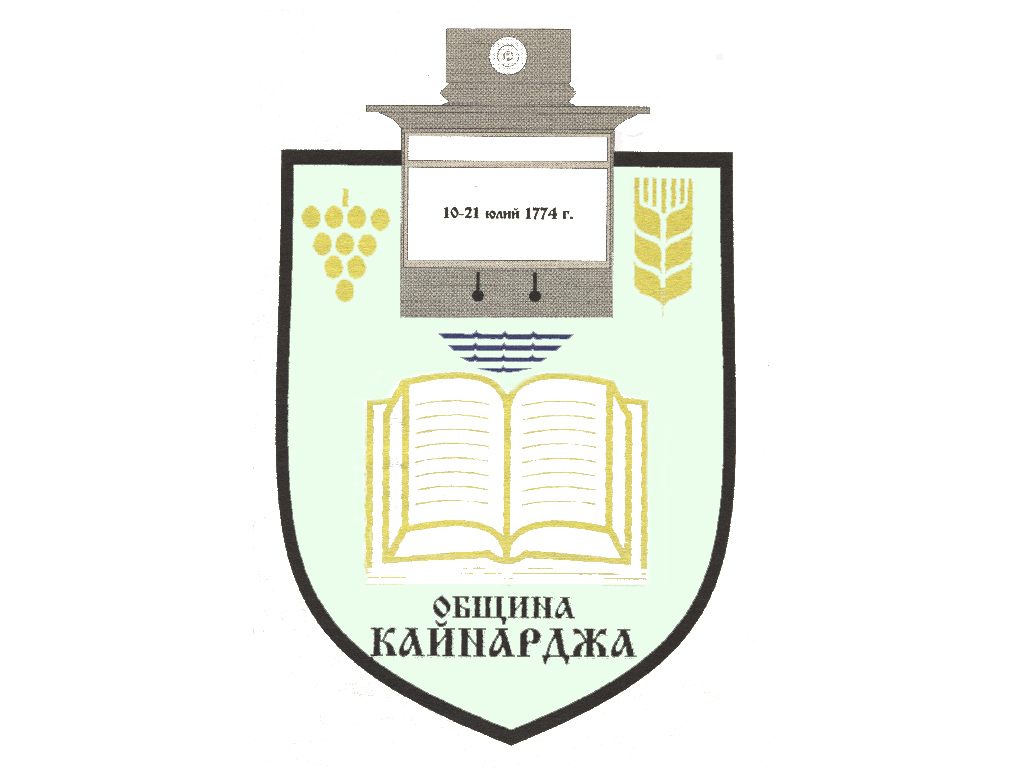 До ……………………………………………………………Гр./с./………………………………………………………обл.СилистраПОКАНА № 50На основание чл.23, ал.4, т.1 от ЗМСМА във връзка с чл.16, ал.1, т.1  от Правилника за организацията и дейността на Общински съвет КайнарджаС В И К В А Мредовно заседание на Общински съвет Кайнарджа на 28.02.2023 г./ вторник / от 15.00 часа в заседателната зала на Общински съвет  с. Кайнарджа при следния:ДНЕВЕН РЕД:Отмяна на Решение № 331, прието от Общински съвет Кайнарджа на заседание, проведено на 31.01.2023 г. по Протокол № 50, върнато като незаконосъобразно за ново обсъждане                                                                           Внася: Г-н Петков-председател на                                                                                                ОбС КайнарджаПриемане на разчети за 2023 година.                                                                           Внася: Кмета на общинатаОдобряване на План-сметка за дейностите по събиране и транспортиране на битови отпадъци до съоръжения и инсталации за тяхното третиране, третиране на битовите отпадъци в съоръжения и инсталации и поддържане на чистотата на териториите за обществено ползване в населените места и селищните образувания в общината за 2023 година.                                                                          Внася: Кмета на общинатаИнформация за изпълнението на общинските програми за насърчаване на използването на енергия от възобновяеми източници.                                                                          Внася: Кмета на общинатаОдобряване на проект за изменение на кадастрален план, изменение на ПУП-ПР за УПИ VI-99, квартал 11 по плана на село Добруджанка и изменение на улична регулация от ос. т.44 до ос.т.47 по плана на с. Добруджанка, община Кайнарджа.                                                                                     Внася: Кмета на общинатаПриемане на Административен мониторингов доклад на община Кайнарджа през 2022 г. за изпълнение на Националния план за действие към Националната стратегия на Република България за равенство, приобщаване и участие на ромите ( 2021-2030 ).                                                                                              Внася: Кмета на общинатаИзказвания и питания.На основание чл.49, ал.1, т.2 от ЗМСМА на 28.02.2023 год. от 14.00 часа ще заседават:ПК по Общинска собственост, устройство на територията, законност и обществен ред, молби и жалби:Милена Стоянова ПерчемлиеваСунай Невзатов ИсмаиловМехмед Ахмедов ЕфраимовДобромир Добрев КовачевДаринка Йорданова ШарбановаПК по Бюджет, икономика, евроинтеграция, екология и нормативни актове:Даринка Йорданова ШарбановаКостадин Стефанов РусевСалим Алиев СалимовМилена Стоянова ПерчемлиеваАйхан Февзи АлиВ съответствие с чл.36, т.1 от ЗМСМА Ви каня да присъствате на заседанието                                                                                                   Председател:                                                                                                         / Ивайло Петков /